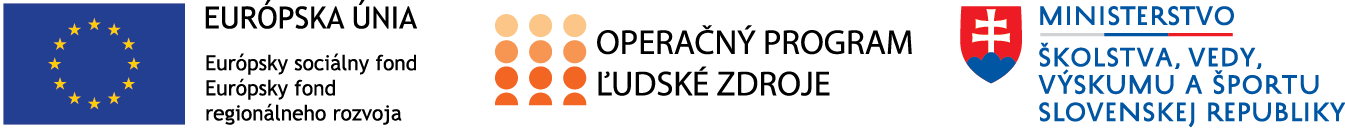 „Zlepšenie vzdelávacích výsledkov žiakov so ŠVVP a zdravotným znevýhodnením v ZŠ Alexandra Dubčeka Bratislava“Základná škola Alexandra Dubčeka, Bratislavarealizuje dopytovo-orientovaný projekt Operačný program: 	Ľudské zdrojeKód výzvy:		OPLZ-PO1/2018/DOP/1.1.1-02Kód projektu:		312011T914Názov projektu: 	Zlepšenie vzdelávacích výsledkov žiakov so ŠVVP a zdravotným znevýhodnením 			v ZŠ Alexandra Dubčeka BratislavaRealizácia projektu:	09.2019 – 08.2022Rozpočet projektu:	86 616 €Spolufinancovanie:	5 %Cieľová skupina:	Žiaci základnej školyCiele projektu:	Zlepšiť prístup ku kvalitnému vzdelávaniu a zlepšiť vzdelávacie výsledky a kompetencie žiakov v Základnej škole. Aktivity projektu, ktorý sa bude realizovať v Základnej škole Alexandra Dubčeka, prispejú k pripravenosti žiakov na prechod na nadväzujúci stupeň vzdelávania, pripravenosti žiakov v základnej škole na strednú a na ich budúce pôsobenie na pracovnom trhu, resp. na prechod na nasledujúci stupeň vzdelávania, a to podporou rovnakého prístupu ku kvalitnému a inkluzívnemu vzdelaniu. Špecifická pozornosť bude venovaná zlepšeniu školského prospechu žiakov so špeciálnymi výchovno-vzdelávacími potrebami v Základnej škole Alexandra Dubčeka, s dôrazom na žiakov so zdravotným znevýhodnením. Aktivity projektu:	Projekt sa bude realizovať 36 mesiacov v Základnej škole Alexandra Dubčeka.Jednotlivé činnosti vykonávané asistentom učiteľa na základnej škole Alexandra Dubčeka budú prebiehať:- vo výchovno-vzdelávacom procese (spolupráca s učiteľom v triede a s pedagogickými zamestnancami školy, uľahčovanie adaptácie žiaka, pomáhanie pri prekonávaní bariér, ktoré plynú zo zdravotného postihnutia  žiaka, spoluorganizovanie činnosti žiaka počas výchovno-vzdelávacieho procesu v súlade s pokynmi učiteľa, vykonávanie pedagogického dozoru počas prestávok zameraného žiakov so špeciálnymi výchovno-vzdelávacími potrebami, pomáhanie pri príprave učebných pomôcok), - v práci so žiakmi vo voľnočasových aktivitách organizovaných školou (priame vedenie alebo napomáhanie pri činnostiach voľnočasových aktivít, návšteva historických a kultúrnych pamiatok, spoločenské aktivity, športové podujatia a podobne), - v spolupráci s rodinou (komunikácia s rodičmi žiaka o procese výchovy a vzdelávania, oboznamovanie sa so zdravotným stavom žiaka a s jeho rodinným prostredím),- v oblasti vzdelávacích aktivít (účasť na vzdelávacích podujatiach určených pre asistentov učiteľa organizovaných školami alebo inými inštitúciami akreditovanými na túto činnosť).	Jednotlivé činnosti vykonávané špeciálnym pedagógom na základnej škole Alexandra Dubčeka: - vykonáva odborné činnosti v rámci špeciálnopedagogickej diagnostiky, individuálneho, skupinového alebo hromadného poradenstva a intervencie deťom a žiakom s mentálnym postihnutím, sluchovým postihnutím, zrakovým postihnutím, telesným postihnutím, s narušenou komunikačnou schopnosťou, autizmom alebo ďalšími pervazívnymi vývinovými poruchami, viacnásobným postihnutím, chorým alebo zdravotne oslabeným, s vývinovými poruchami a odborné činnosti spojené s reedukáciou porúch správania. Poskytuje špeciálnopedagogické poradenstvo a konzultácie zákonným zástupcom detí alebo žiakov a pedagogickým zamestnancom škôl a školských zariadení - poskytuje individuálne a skupinové špeciálno-pedagogické služby, poradenstvo a konzultácie v procese výchovy a vzdelávania deťom, žiakom, rodičom a pedagogickým zamestnancom základnej školy a materských škôl vo svojej územnej pôsobnosti, - uskutočňuje odbornú špeciálno-pedagogickú starostlivosť žiakom s ťažkosťami v učení a v správaní, zdravotne znevýhodneným žiakom, žiakom zo sociálne znevýhodneného prostredia, - v spolupráci s MŠ, ZŠ, a komunitnými centrami a príslušným centrom pedagogicko-psychologického poradenstva a prevencie (CPPPaP) realizuje a vyhodnocuje depistážne screeningové vyšetrenia u detí predškolského veku a následne odporúča k stimulácii identifikované oslabené oblasti dieťaťa, - spolupodieľa sa na vytváraní, aktualizácii, inovácii IVVP pre žiakov so ŠVVP, následne sa podieľa na jeho aplikácii v praxi - realizuje individuálnu a skupinovú špeciálno-pedagogickú screeningovú diagnostiku u žiakov s ťažkosťami v učení a v správaní, - kompletizuje dokumentáciu individuálne začlenených žiakov a dohliada na používanie kompenzačných pomôcok odporúčaných zariadeniami výchovného poradenstva a prevencie, - pravidelne realizuje reedukácie so žiakmi s ťažkosťami v učení, zvlášť so žiakmi s vývinovými poruchami učenia, - zúčastňuje sa zápisu žiakov do 1.ročníkov a metodicky usmerňuje prípadné nedostatky, upozorňuje na integráciu zdravotne oslabených žiakov a ich dokumentáciu a následne odporúča zákonnému zástupcovi dieťaťa odborné vyšetrenie v príslušnom centre výchovného poradenstva a prevencie, - aktívne spolupracuje s odbornými zamestnancami centier výchovného poradenstva a prevencie a pripravuje podklady potrebné k vyšetreniu žiaka MŠ, ZŠ, v ktorej pôsobí, - systematicky sa vzdeláva a sleduje nové prístupy a trendy v odborných oblastiach súvisiacich s náplňou, poslaním a koncepciou ZŠ, - práca v segregovaných komunitách - spolupráca pri neformálnom vzdelávaní - spolupráca, podieľanie sa na vypracovaní akčného plánu/akčných plánov pre inkluzívne vzdelávanie - vedie presnú evidenciu riešených prípadov v rámci individuálnej a skupinovej činnosti Tento projekt sa realizuje vďaka podpore z Európskeho sociálneho fondu a Európskeho fondu regionálneho rozvoja v rámci Operačného programu Ľudské zdroje www.esf.gov.sk, www.minedu.gov.sk  